SEZNAM STAVEBNÍCH PRACÍ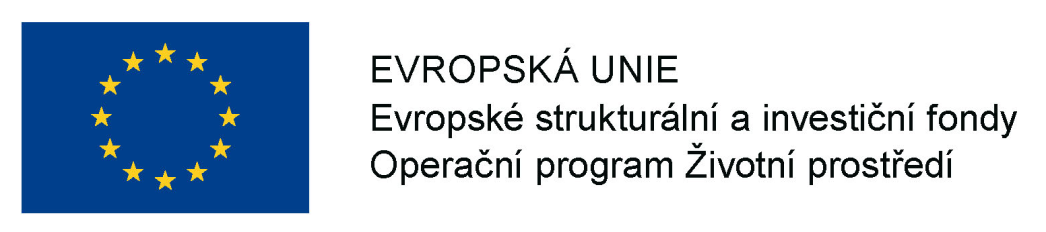 k prokázání splnění technických kvalifikačních předpokladů pro veřejnou zakázku„Systém sběrných míst pro separaci komunálního odpadu v obci Loučka – stavební práce II“Identifikační údaje dodavatele:Obchodní firma:	     Sídlo: 			     IČ: 			     Zastoupený: 		     Dodavatel předkládá seznam stavebních prací poskytnutých dodavatelem za posledních 5 letech před zahájením zadávacího řízení, který obsahuje alespoň tři obdobné realizované zakázky za posledních 5 let s uvedením jejich hodnoty. Obdobná zakázka realizovaná dodavatelem je zakázka, jejímž předmětem byly stavební práce v hodnotě alespoň 600 000,- bez DPH pro každou zakázku zvlášť.Všechny uvedené zakázky byly realizovány řádně a odborně.V     , dne      												____________________________	Razítko a podpis oprávněné osoby dodavateleNázev zadavateleKontaktní osoba zadavateleNázev zakázkyCena zakázky v Kč bez DPHDoba realizace zakázkyMísto provádění stavebních prací